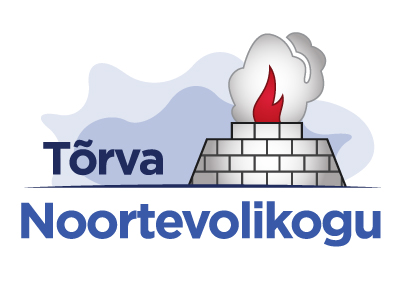 TÕRVA NOORTEVOLIKOGUISTUNGI PROTOKOLLTõrva Linna Noortevolikogu istung 27.detsembril 2013Spordi tn 1, TõrvaAlgus 12.00Lõpp 15.00Istungit juhatas Noortevolikogu esimees Romet Piller, protokollis Noortevolikogu sekretär Marietta Juurikas.Võtsid osa: Karl Kirt, Kaspar Metsar, Triin Jaansalu, Sirli Pippar, Romet Piller, Salme Ojap, Hardo Adamson, Katrin SaarepPuudusid: Kristiina Omuk, Anett Kikas, Ülla Tamm, Karl Karpov, Sirle JaansaluKülalised: Marietta Juurikas, Margo MetsojaPäevakord:Eelmise koosoleku protokolli kinnitamineEttekandja: Marietta JuurikasTegevuskava & eelarveEttekandja: Triin JaansaluTegevuskava ja eelarve täitmine aastal 2013Ettekandja: Karl KirtHelkurikampaaniaEttekandja: Sirli PipparKohvikuõhtuEttekandja : Karl KirtHaridus ja noorsootöö komisjoni arutelustEttekandja : Karl KirtVabatahtlike koordinaatori tegevuse ülevaadeEttekandja: Hardo AdamsonKommunikatsioonijuhi töö ülevaadeEttekandja: Margo MetsojaInfonädal Tõrva GümnaasiumisEttekandja: Triin JaansaluMarietta tutvustas eelmise koosoleku protokolli ning pani kinnitamiseks hääletusele.OTSUS: Protokoll kinnitati ühehäälselt.Triin tutvustas meile tegevuskava. Märtsikuine kohvikuõhtu peaks toimuma projektirahadega ning sellel üritusel pole veel vastutajat.  Kuna ENLil on uus juht, siis on projektidega raha saamine on muutunud raskemaks. Samuti peaks Valgamaa noortekogu maakonna noortevolikogud oma hõlma alla võtma ning koostööd tegema. Osaluskohvik ning Valgamaa noortekonverents toimuvad sellel aastal koos (toimub 6.novembril). Triin tegi tegevuskavas muudatuse- aastaringseks ülesandeks pani kirja koostöö Valgamaa noortekoguga. Lastekaitse päeva puhuks tuleb kokku saada kultuurimaja juhiga, kunstilise juhiga ning ka Tõrva LC Mariga. Noorsootöö arengukava eestevedajad paneme paika järgmisel koosolekul. Praegu tõime välja 4 inimest, kes ajaksid seda asja: Karl Kirt, Sirli Pippar, Margo Metsoja, Triin Jaansalu. Triin saadab tegevuskava listi. Tegevuskava pandi hääletusele.OTSUS: Tegevuskava võeti vastu ühehäälselt. Triin näitas meile eelarvet ning palus meil endil seda ka ise uurida. Noortepäeva tähistamise kohta tuleks nõu pidada ka kultuurimajaga. Jaanuaris tulevad Tõrva asutustesse projektide koolitajad ning seega soovitas Karl meil endil ka sinna koolitusele minna. Tegime eelarves ka erinevaid muudatusi. Nt noortevolikogu auhinna kulutuste raha tõstsime 70 euro peale, valimiste peale peaks ka kindlati ca 100 eurot minema. Infopäev on hetkel alarahastatud, see peaks olema vähemalt 40 eurot. Vabatahtlike koordinaatori raha eest võiks tänada neid vabatahtlikke, kes on tublid olnud. Kommunikatsioonijuht rääkis, et seda raha saaks kasutada FB reklaamis. Omaloomingukontserdi peale läheb kindlasti rohkem- 120 eurot. Samuti tuleb eelarvesse lisada ettenägematud kulud (reserv). Ning reservi läheb seega hetkel 108 €. Karl tutvustas meile 2013.aasta tegevuskava ning oli kirja pannud, kuidas mingi üritus oli korda läinud.  Üldiselt oli palju üritusi ja tegevusi ära jäänud. Kuid koosolekutel on liikmed ilusti kohal käinud ning puudumisi on vähe olnud. Sellest kokkuvõttest saab kindlasti õppida. Tuleb teha rohkem koostööd ning pigem teha vähem tegevusi, kuid korralikult. Karl tutvustas meile ka Tõrva Noortevolikogu annetusi. Kohvikuõhtul võiks olla annetuspostkast, kuhu inimesed võiksid Tõrva Noorte liidule raha annetada.  Üldiselt on tulude poole pealt korras, kuid kulud on väiksemad, kui nad peaksid olema. Sirli võttis ühendust Maanteeametiga ning sai sealt ruttu tagasisidet. Maanteeamet on nõus andma meile plakateid ning jaanuaris oleks üks naine nõus meid koolitama. Meie poolt ootab maanteeamet kuupäeva, millal meile koolitus sobiks. Samuti soovitakse teada seda, kui paljudele jagatakse seda materjali ning kui paljud meil sellest koolitusest osa võtavad. Samuti on nende poolt meile lubatud ka helkurid. Selle ürituse läbiviimiseks peaks olema päevadeks valitud nt reede ja laupäev. Siis peaks helkureid jagades selle ka kindlasti riideeseme külge panema, seda pildistama.  Kuupäevaks mõtlesime 11.jaanuarit. Alternatiiviks pakkusime 12.jaanuarit. Maanteamet kiitis noortvolikogu selle idee eest. Kohvikuõhtu toimub 11.jaanuaril kell 16.00. Ning Mihkel Raud on nõus meie kohvikuõhtule esiema tulema. Peaks mõtlema, kuidas ruumi noortepärasemaks muuta. Üritus kestab oletatavalt 2 tundi (koos esinemistega). Samuti peakisme mõtlema selle peale, kes võiks esinema tulla. Kui just Mihkel Raud pole nõus ise esinema. OTSUS: Toidu eest vastutavad Marietta ja Triin. Karl käis Tõrva  haridus-ja noorsootöö komisjoni koosolekul. Arutati 4 asutuse eelarvet. Tõrva Gümnaasiumi eelarve tuleb alles jaanuaris. Noortekeskuse planeeritud eelarve on 56000 eurot. Hetkel on seis selline, et noortekeskuuse ja noortevolikogu eesmärgid ja tegevused ei lähe kokku. Lahkusid Katrin ja Salme, seega foorumit enam koos ei ole.Hetkel ei ole kultuuriürituste jaoks linnal raha ette nähtud. Arutati seda, et noortekeskusesse tuua lasteraamatukogu. Toodi välja ka idee, et kuna lapsi on vähe, siis järgneva 10 aasta jooksul saab kahest lasteaiast arvatavasti üks. Hardo rääkis, et on olnud pisiüritusi, kus on olnud vaja vabatahtlikke. Jõulueelsel ajal on olnud rohkem üritusi ning seega on olnud ka rohkem abi vaja. Hardo on ise suuremalt jaolt töö ära teinud. Tavaliselt tahetakse ka abilisteks poisse. Vabatahtlike ring võiks laiem olla. Margo pajatas, et viimasel ajal pole uudisteportaali pikki postitusi teinud. Ürituste reklaamimisel pole nii suurt huvi olnud. Karli ettepanek on, et kõik asjad tuleb kirjutada uudisteportaali. Samuti tõi Margo välja, et ka kõik noortevolikogu liikmed postitaksid sinna infot. Samuti võiks peale iga noortevolikogu koosolekut sinna tulla lühike kokkuvõtte istungil toimunust.Infonädal- esialgsetel andmetel 17.-21. veebruar. Koostööd võiks teha kooliga, noortevolikoguga, Valgamaa karjäärinõustamiskeskusega. Triin saadaks plaani ka Maarja Raasikule, kes on kooli karjäärinõustaja. Siis nemad vaataksid kava üle ja kui neile see plaan sobib, saab Triin sellega edasi tegeleda. Triin lubas muudatusetega faili meile FB-sse saata. Koosoleku juhatajaRomet PillerKoosoleku protokollijaMarietta Juurikas